基本信息基本信息 更新时间：2024-04-17 17:00  更新时间：2024-04-17 17:00  更新时间：2024-04-17 17:00  更新时间：2024-04-17 17:00 姓    名姓    名余春礼余春礼年    龄32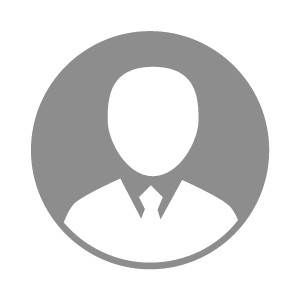 电    话电    话下载后可见下载后可见毕业院校郑州大众汽修专科学校邮    箱邮    箱下载后可见下载后可见学    历大专住    址住    址河南省新乡市河南省新乡市期望月薪5000-10000求职意向求职意向猪饲养员,水产饲养员,饲料加工人员猪饲养员,水产饲养员,饲料加工人员猪饲养员,水产饲养员,饲料加工人员猪饲养员,水产饲养员,饲料加工人员期望地区期望地区河南省河南省河南省河南省教育经历教育经历工作经历工作经历工作单位：河南正大畜禽有限公司 工作单位：河南正大畜禽有限公司 工作单位：河南正大畜禽有限公司 工作单位：河南正大畜禽有限公司 工作单位：河南正大畜禽有限公司 工作单位：河南正大畜禽有限公司 工作单位：河南正大畜禽有限公司 自我评价自我评价为人灵活，比较内敛。强烈的社会责任感和人道主义倾向。工作踏实，忠诚可靠，遵守纪律，做事有计划，讲求精确。能够很好的完成上级派发的任务。处事有效率、顺从而本分、高执行力、善良、耐心、有恒心为人灵活，比较内敛。强烈的社会责任感和人道主义倾向。工作踏实，忠诚可靠，遵守纪律，做事有计划，讲求精确。能够很好的完成上级派发的任务。处事有效率、顺从而本分、高执行力、善良、耐心、有恒心为人灵活，比较内敛。强烈的社会责任感和人道主义倾向。工作踏实，忠诚可靠，遵守纪律，做事有计划，讲求精确。能够很好的完成上级派发的任务。处事有效率、顺从而本分、高执行力、善良、耐心、有恒心为人灵活，比较内敛。强烈的社会责任感和人道主义倾向。工作踏实，忠诚可靠，遵守纪律，做事有计划，讲求精确。能够很好的完成上级派发的任务。处事有效率、顺从而本分、高执行力、善良、耐心、有恒心为人灵活，比较内敛。强烈的社会责任感和人道主义倾向。工作踏实，忠诚可靠，遵守纪律，做事有计划，讲求精确。能够很好的完成上级派发的任务。处事有效率、顺从而本分、高执行力、善良、耐心、有恒心为人灵活，比较内敛。强烈的社会责任感和人道主义倾向。工作踏实，忠诚可靠，遵守纪律，做事有计划，讲求精确。能够很好的完成上级派发的任务。处事有效率、顺从而本分、高执行力、善良、耐心、有恒心为人灵活，比较内敛。强烈的社会责任感和人道主义倾向。工作踏实，忠诚可靠，遵守纪律，做事有计划，讲求精确。能够很好的完成上级派发的任务。处事有效率、顺从而本分、高执行力、善良、耐心、有恒心其他特长其他特长